Instruktioner är markerat med gult 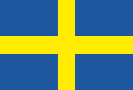 Fyll i de gråmarkerade fälten med text som den ska vara formulerad i den färdiga annonsen. Övrig text är obligatorisk och får ej ändras eller redigeras. Anställningsprofil på svenska är minimikrav. Anställningen måste utannonseras minimum 10 dagar. Sätt inte sista ansökningsdag en helgdag eller en söndag; om kandidaterna får tekniska problem eller har en fråga så finns det ingen som kan hjälpa till. Presentationstext om KTH behöver inte läggas till då den redan finns inlagd i rekryteringssystemetFör att kunna publiceras på Arbetsförmedlingen/Platsbanken, vilket är obligatoriskt för KTH som myndighet vid extern publicering. Detta innebär att annonstexten får innehålla max 5500 tecken inklusive mellanslag och den totala längden av annonsen (räknat från titel-tom sista ansökningsdag) får vara max 6500 tecken inklusive mellanslag. Du som använder dig av metoden Kompetensbaserad rekrytering (KBR) i din rekryteringsprocess, glöm inte att lägga till de förvalda personliga kompetenserna vid Postdoktoranställning(samarbetsförmåga och Självständighet). Du kan lägga till ytterligare kompetenser vid behov, vi rekommenderar max 5.Titel: Studentmedarbetare max 75 tecken inklusive mellanslag)ArbetsuppgifterTips för att skriva en bra annonstext: 
Skriv kort och koncist utifrån vad som är viktigt och lockande för mottagaren (arbetsuppgifter, utmaningar, ansvar, gruppen och avdelningen). Sätt dig in i kandidatens situation. Se till att få sagt det viktigaste först för att fånga läsarens intresse. Skriv korta meningar då korta meningar är enklare att läsa och förstå. Men skriv inte enbart korta meningar utan variera längden, det skapar en läsvänlig rytm. Längden på texten är också viktigt då 70 % av kandidaterna läser platsannonsen i mobilen. För att spara utrymme, tänk på att inte lägga ut hela webbadresser i texten – länka istället. Vi erbjuderEn anställning på ett ledande tekniskt universitet som skapar kunskap och kompetens för en hållbar framtidEngagerade och ambitiösa kollegor samt en kreativ, internationell och dynamisk miljöArbete i Stockholm med närhet till naturen (frivillig att ta med i svenska annonsen)  Frivilligt att skriva ytterligare punkter kring vad KTH eller den specifika anställningen erbjuder eller gör oss unikaLäs mer om hur det är att arbeta på KTH.KvalifikationerKravbedriver heltidsstudier på högskolenivå (6 kap. 2 § högskoleförordningen) och  fullgjort godkända studier motsvarande lägst 60 högskolepoäng samtinte påbörjat en forskarutbildning Lägg till ytterligare krav vid behov. Vid språkkrav krävs motivering. Kontakta HR vid frågorMeriterandeYtterligare kunskaper och färdigheter som är meriterande för anställningen.Vid språkkrav krävs motivering. Kontakta HR vid frågorVi kommer att lägga stor vikt vid personliga egenskaper.Fackliga representanterKontaktuppgifter till fackliga representanter.AnsökanDu ansöker via KTH:s rekryteringssystem. Du som sökande har huvudansvaret för att din ansökan är komplett när den skickas in. Din kompletta ansökan ska vara KTH tillhanda senast sista dagen för ansökningsperioden.Om anställningen 4 § Anställningstid Arbetsgivaren får träffa maximalt fyra tidsbegränsade anställningar enligt detta avtal med en och samma arbetstagare enligt 3 §. Anställningstidens längd i respektive anställning kan som längst sammanfalla med längden på den termin som anställningen av viss arbetstagare är avsedd att pågå.Tidsbegränsad anställning enligt 4 § i arbetsgivarverkets avtal om villkor för tidsbegränsad anställning som studentmedarbetare  
Tidsbegränsad anställning i upp till xx mån med tillträde enligt överenskommelse.ÖvrigtSträvan efter jämställdhet, mångfald och lika villkor är både en kvalitetsfråga och en självklar del av KTH:s värdegrund.För information om behandling av personuppgifter i samband med rekrytering.Om anställningen är placerad i säkerhetsklass, krävs en godkänd säkerhetsprövning i enlighet med säkerhetsskyddslagen (2018:585) för att bli behörig. Information om tjänsten är placerad i säkerhetsklass ges i samband med rekryteringsprocessen. Vi undanber oss direktkontakt med bemannings- och rekryteringsföretag samt försäljare av platsannonser.Anställningsform Anställningens omfattningTillträdeLöneform MånadslönAntal lediga befattningar Sysselsättningsgrad  Ort StockholmLän Stockholms länLand SverigeRef. nr. Kontakt Publicerat Sista ansökningsdag Länk till annonsInstructions are highlighted in yellow: 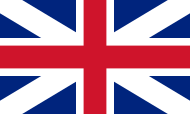 Fill in the gray highlighted fields with text to be formulated in the completed ad. Other text is mandatory and must not be changed or edited.Employment profile in Swedish is a minimum requirement. The position must be advertised for at least 10 days. Do not make the deadline a holiday or a Sunday; if the candidates have technical problems or a question then no one is available to helpPresentation text on KTH need not be added as it is already included in the recruitment systemIn order to be published on Arbetsförmedlingen /Platsbanken, which is compulsory for KTH as a public authority in the case of external publishing. This means that the ad text may contain a maximum of 5500 characters including spaces and the total length of the ad (counted from the title-until the application deadline may be a maximum of 6500 characters including spaces.If you use the competence based recruitment (KBR) method in your recruitment process, don’t forget to add the pre-selected personal competencies for a Postdoctoral recruitment (cooperation and independence), which are in Varbi, under ball 1. You can add other competencies if necessary, we recommend a maximum of 5.The English version should be in accordance with the Swedish. In case of discrepancy between the Swedish original and the English translation of the job announcement, the Swedish version takes precedence.Title: ……(max 75 characters including spaces)Job descriptionTips for Writing a good ad: Write short and concise about what is important and appealing for the recipient (duties, challenges, group and department). Put yourself in the candidate’s shoes. Say the most important items first to catch the reader's interest. Keep sentences short; they are easier to understand. However, do not write the entire ad in short sentences; keep the rhythm of the ad readable. Keep in mind that the length of text is also important as 70% of the candidates are reading the job advertisement on the mobile. To save space, be sure not to put entire URLs in the text – use links instead. What we offer A position at a leading technical university that generates knowledge and skills for a sustainable future.Engaged and ambitious colleagues along with a creative, international and dynamic working environmentWork in Stockholm , in close proximity to natureHelp to relocate and be settled in Sweden and at KTH.Add your own/items ideas Read more about what it is like to work at KTH.QualificationsRequirementsundertaking full-time studies at higher education level (Chapter 6, Section 2 of the Higher Education Ordinance) andcompleted approved studies equating to at least of 60 higher education credits andhas not started a third-cycle educationAdd additional requirements if needed. In case of any language requirements, justification is required. Contact HR if you have any questionsPreferred qualificationsAdditional knowledge and skills that are preferred for the employment can be incorporated into the employment profile. In case of any language requirements, justification is required. Contact HR if you have any questions Great emphasis will be placed on personal skills.Trade union representativesContact information to trade union representatives.ApplicationLog into KTH's recruitment system in order to apply for this position. You are responsible to ensure that your application is complete according to the instructions in the ad.Your complete application must be received by KTH no later than the last day of application, midnight CET/CEST (Central European Time/Central European Summer Time).About the employmentInstruction 4§ A student employee appointment is to be of limited duration (no more than four employment periods) under this agreement with the same worker pursuant to 3 §.Appointment duration in each appointment period can be no more than the length of the semester throughout which it is intended the appointment should last.
Temporary employment in accordance whit section 4 of the Swedish Employers Agencys agreement on conditions for fixed-term employment as a student employees.The employment is valid for a limited time according to the agreement - for up to xx months, with access according to agreementOther informationStriving towards gender equality, diversity and equal conditions is both a question of quality for KTH and a given part of our values.
For information about processing of personal data in the recruitment process.According to The Protective Security Act (2018-585), the candidate must undergo and pass security vetting if the position is placed in a security class. Information regarding whether the position is subject to such a classification will be provided during the recruitment process.We firmly decline all contact with staffing and recruitment agencies and job ad salespersons.Disclaimer: In case of discrepancy between the Swedish original and the English translation 
of the job announcement, the Swedish version takes precedence.
Type of employmentContract type First day of employment Salary Monthly salaryNumber of positions Working hours City StockholmCounty Stockholm County Country SwedenReference number Contact Published Last application date Link to ad http: